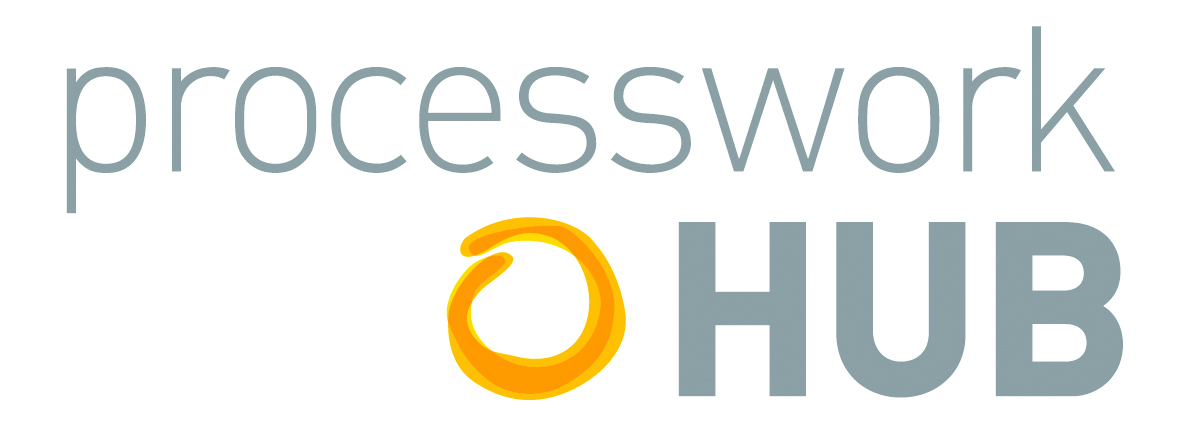 Ερωτήσεις Αυτοβιογραφικής ΈκθεσηςΠαρακαλούμε στείλτε ένα αυτοβιογραφικό σημείωμα που να περιλαμβάνει τις ακόλουθες  ενότητες:Εσωτερικό Κάλεσμα. Περίγραψε την προσωπική σου διεργασία που αφορά στην εισαγωγή στο πρόγραμμα (όνειρο, συμβάν ζωής, εξερεύνηση εσωτερικής κατεύθυνσης). Πως τα όνειρα και οι ονειρικές εμπειρίες ή οι εμπειρίες της ζωής σε οδήγησαν στην επιθυμία να αποκτήσεις το δίπλωμα;Ποιο είναι το ιδιαίτερο ενδιαφέρον σου γύρω από το processwork και πως βλέπεις τον εαυτό σου να το εφαρμόζει στον κόσμο;Περίγραψε μια από τις πιο δύσκολες ψυχολογικές ή συναισθηματικές κρίσεις που είχες στη ζωή σου. Πώς την αντιμετώπισες  ή συνεχίζεις να την αντιμετωπίζεις και τι έχεις μάθει από αυτή την εμπειρία; Η αυτοβιογραφική έκθεση πρέπει να είναι δακτυλογραφημένη και δεν πρέπει να ξεπερνά τις 1.500 λέξεις.